Spoštovani starši učencev tretjega razreda!Obveščamo vas, da se lahko z naslednjim šolskim letom, v četrtem razredu, učenci odločijo za obiskovanje neobveznih izbirnih predmetov.Neobvezni izbirni predmeti se bodo pričeli izvajati postopoma v skladu z določbami Zakona o spremembah in dopolnitvah Zakona o osnovni šoli (Uradni list RS, št. 63/13). Učenci se bodo lahko za neobvezne izbirne predmete odločali od četrtega do devetega razreda, v šolskem letu 2014/2015 pa le v četrtem in sedmem razredu.Izbirni predmeti se izvajajo 1 uro tedensko (lahko strnjeno v enem obdobju), le tuji jeziki dve uri tedensko. Zakon določa, da lahko učenec izbere največ dve uri pouka neobveznih izbirnih predmetov. Tako lahko učenci izberejo tuj jezik ali pa dva izmed ostalih ponujenih predmetov, lahko pa pouka neobveznih izbirnih predmetov ne obiskujejo.Če se učenec za neobvezni izbirni predmet odloči, to pomeni, da da postane obiskovanje tega predmeta zanj obvezno. Prisotnost učenca pri neobveznih izbirnih predmetih se obravnava enako kot pri obveznih predmetih, vsako odsotnost pa morate starši opravičiti.Neobvezni izbirni predmeti so pri ocenjevanju izenačeni z obveznimi predmeti osnovne šole, torej se znanje učencev pri neobveznih izbirnih predmetih ocenjuje z ocenami od 1 do 5, zaključne ocene pa se vpišejo v spričevalo.Učenec lahko vsako leto zamenja neobvezni izbirni predmet, če to želi, lahko pa svoje znanje pri istem neobveznem izbirnem predmetu nadgrajuje in poglablja v vsem obdobju, torej od 4. do 6. razredu, ali če govorimo o drugem tujem jeziku, celo od 4. do 9. razreda.Neobvezni izbirni predmeti se bodo predvidoma izvajali v šolskih urah po obveznih predmetih.Ravnateljica: Simona KraljPRIJAVNICA IN SOGLASJE ZA OBISKOVANJE NEOBVEZNIH IZBIRNIH PREDMETOVv šolskem letu 2014/2015Zaradi ustrezne organizacije in priprave na pouk v naslednjem šolskem letu se morate starši bodočih četrtošolcev že v tem šolskem letu odločiti, ali bo vaš otrok v četrtem razredu obiskoval neobvezni izbirni predmet.Na osnovi prijav se bodo oblikovali neobvezni izbirni predmeti za naslednje šolsko leto, izvajali pa se bodo le tisti, za katere bo prijavljeno zadostno število učencev v skladu s Pravilnikom in normativih in standardih za izvajanje programa osnovne šole.Več informacij:kratek opis predmetov, ki jih na šoli ponujamo, najdete na spletni strani šolehttp://www.jozmos.sipredmetnik in učni načrti za predmete, med katerimi lahko izbirate pa so objavljeni na spletni strani ministrstva (Razširjen program osnovne šole):http://www.mizs.gov.si/si/delovna_podrocja/direktorat_za_predsolsko_vzgojo_in_%20osnovno_solstvo/osnovno_solstvo/program/V šolskem letu 2014/15 lahko izbirate med naslednjimi predmeti:FRANCOŠČINA (dve uri tedensko), učiteljica: Janja LebarŠPORT (ena ura tedensko) inUMETNOST, v 4. razredu se boste spoznali s plesnim izročilom, učiteljica: Nataša Šober.Prosimo, da izpolnite prijavnico in jo podpisano vrnete razredniku najkasneje do petka, 23. 5. 2014.Soglašam, da bo moj otrok ____________________________________________________________________, iz __________________razreda, v šolskem letu 2014/15 obiskoval naslednje neobvezne izbirne predmete (IZBERITE, OBKROŽITE LE ENO IZMED NAŠTETIH OPCIJ):FRANCOŠČINOŠPORT IN UMETNOSTSAMO ŠPORTSAMO UMETNOSTNEOBVEZNIH IZBIRNIH PREDMETOV NE BO OBISKOVALDatum: _____________			Podpis staršev:_____________________________					Podpis učenca:_____________________________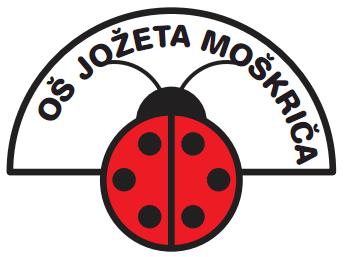 OSNOVNA ŠOLA JOŽETA MOŠKRIČAJARŠKA CESTA 34, LJUBLJANATel.,faks: 541-61-65, 523-11-50e-mail: os-jozemoskric.lj@guest.arnes.sihttp://www.jozmos.si /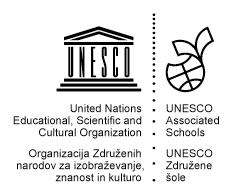 